Publish Your Self AssessmentYou will now attach and/or embed your self-assessment to the bottom of the blog post with the artifact you have chosen. You may choose to make this post private or public. After placing your artifact on a blog post, follow the instructions below.Categories - Self-AssessmentTags - Now tag your post using the tag that corresponds to the competency that you have written about. You can choose more than one. Please use lower case letters and be exact.#creativethinkingcc#communicationcc#criticalthinkingcc#socialresponsibilitycc#personalidentitycc#personalawarenessccUse the Add Document button located at the top of your post page and embed your self-assessment at the bottom of your blog post.Publish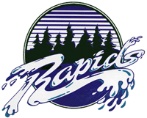 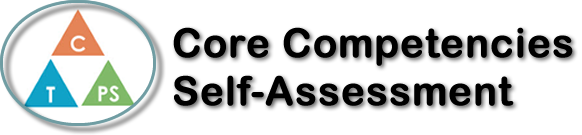 Name: Hannah ChengDate: May 1, 2022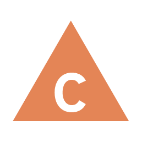 How does the artifact you selected demonstrate strengths & growth in the communication competency?In what ways might you further develop your communication competency?Self-ReflectionThroughout the lab, I demonstrated communication competency by constantly discussing with my group what we noticed in the experiment as well as assisting one another when any of us had a question.I also applied my critical thinking skills. I observed what I saw in the experiment and used my observations to answer questions. I was able to answer the questions, and understood what the energy level looks like in real life. While answering the questions, our group would seek assistance from both the internet and our teacher when we were confused. We examine the information we discover on the internet and determine which data can support us in answering our questions. As a result, we completed the experiment as a group and gained a better understanding of the relationship between the ionic compound and energy level.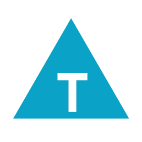 How does the artifact you selected demonstrate strengths & growth in the thinking competencies?In what ways might you further develop your thinking competencies?Self-ReflectionThroughout the lab, I demonstrated communication competency by constantly discussing with my group what we noticed in the experiment as well as assisting one another when any of us had a question.I also applied my critical thinking skills. I observed what I saw in the experiment and used my observations to answer questions. I was able to answer the questions, and understood what the energy level looks like in real life. While answering the questions, our group would seek assistance from both the internet and our teacher when we were confused. We examine the information we discover on the internet and determine which data can support us in answering our questions. As a result, we completed the experiment as a group and gained a better understanding of the relationship between the ionic compound and energy level.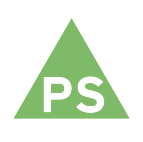 How does the artifact you selected demonstrate strengths & growth in the personal & social competencies?In what ways might you further develop your personal & social competencies?Self-ReflectionThroughout the lab, I demonstrated communication competency by constantly discussing with my group what we noticed in the experiment as well as assisting one another when any of us had a question.I also applied my critical thinking skills. I observed what I saw in the experiment and used my observations to answer questions. I was able to answer the questions, and understood what the energy level looks like in real life. While answering the questions, our group would seek assistance from both the internet and our teacher when we were confused. We examine the information we discover on the internet and determine which data can support us in answering our questions. As a result, we completed the experiment as a group and gained a better understanding of the relationship between the ionic compound and energy level.